达州中学高2017级2019年上期阶段性考试（一）                  语   文	注意事项：1．答卷前，考生务必将自己的姓名、准考证号填写在答题卡上。2．回答选择题时，选出每小题答案后，用铅笔把答题卡上对应题目的答案标号涂黑，如需改动，用橡皮擦干净后，再选涂其他答案标号。回答非选择题时，将答案写在答题卡上。写在本试卷上无效。3．考试结束后，将答题卡交回。一、现代文阅读（36分）（一）论述类文本阅读（本题共3小题，9分）阅读下面的文字，完成1~3题。2018年2月，金庸先生的《射雕英雄传》英文版三部曲（《射雕英雄传》、《神雕侠侣》、《倚天屠龙记》）将分九卷陆续出版，这是中国优秀传统文化走向世界的又一大事。中国人有“侠”情，且认为“侠”可以超越文化边界。西方文化中亚瑟王的圆桌骑士、罗宾汉式的绿林英雄，以及风靡当下的银幕上的超级英雄，在我国都有“侠”缘。但是，侠不是骑士，甚至不是武士。不管是骑士，还是武士，都是某种权威——往往是封建领主给予的一种身份。而侠，非身份，亦非职业。侠，其实是一种态度、一种行事方式。司马迁在《游侠列传》中说，侠，“其行虽不轨于正义，然其言必信，其行必果，已诺必诚，不爱其躯，赴士之厄困。既已存亡死生矣，而不矜其能，羞伐其德，盖亦有足多者焉。”太史公的看法，其实太过理想主义。在笔者看来，侠不见得真有如此伟大，反倒是韩非子的话更为直接，“侠以武犯禁”。侠，是无视“禁忌”的。“禁忌”有好有坏，这种“无视”也自然是双刃剑，是一种直接、狂放的行事方式。侠讲究的是豪放不羁、快意恩仇。这种“豪放不羁”，如《笑傲江湖》所描绘的，不贪高位，不惧追杀，不恋亲情，只愿与知己合奏一曲《广陵散》。侠的“快意恩仇”，如王家卫电影《东邪西毒》中的洪七，他收了贫女一个鸡蛋后，冲入王府杀了一众刀客，为贫女的弟弟报了仇，自己则在交战中被削掉一个手指。洪七是侠，他做事的原则不是“付出与回报是否对等”，而是做这事心里是否“痛快”。相比之下，《史记·刺客列传》中所载诸人，虽勇猛如聂政、忠义如豫让、慷慨如荆轲等，都算不得“侠”，因为他们把做事看作一种工作，而工作讲究的是按劳取酬。侠讲究的是一份担当。在徐克电影《七剑》中，被清兵追杀，身受重伤的傅青主，对无助的村民们说，“上天山，找帮手！”为什么天山上的剑客要帮助素不相识的傅青主和村民们？因为他们是有担当的侠。电影《佐罗》中，迭戈代替遇刺的好友前往南美行总督之职并化身蒙面侠佐罗行侠仗义，解救被欺压奴役的殖民地百姓，也是一种担当。侠，其实很少存在于武侠小说所热衷描绘的江湖门派中，因为那些根本就是“地下政治组织”，而不是“豪侠”的聚集地。“千秋万代，一统江湖”，与其说是武侠的宏愿，倒不如说是野心家的梦想。如果说《鹿鼎记》、《书剑恩仇录》中的帮会还有个“反清复明”的宏大目标，那《笑傲江湖》中的各大门派的纷争，则是把“江湖”这个会党互相倾轧的修罗场揭露得淋漓尽致了。武侠小说虽妙，但其对大众的影响力显然还是不敌武侠片。可惜的是，近年来，中国武侠电影势头亦渐弱。西方之侠，却风头正劲，蝙蝠侠、蜘蛛侠、钢铁侠、闪电侠、神奇女侠……一众奇侠不仅在各自电影中大显神通，更时不时地联合作战，《复仇者联盟》、《正义联盟》等等，让观众应接不暇。其实无论东方还是西方的文学、电影艺术作品中的侠士，都是正义的化身，哪里有不公，哪里就有他们。他们代表着善良、勇敢、不畏强权、不慕金钱。他们有着常人所没有的本领、勇气和责任感。他们能为人们所不能，解救弱者于危难之中。他们身上，寄托着人们善永远打败恶、正义永远主宰世界的希望。（摘编自王伟滨《中国武侠走进英语世界》）1．下列关于原文内容的理解和分析，正确的一项是（3分）（   ）A．侠讲究的是一份担当，所以即便勇猛如聂政、慷慨如荆轲等，都算不得“侠”。B．侠不会存在于武侠小说所热衷描绘的江湖门派中，因为真正的“豪侠”并不聚集于此。C．在司马迁看来，侠有很多值得赞许之处，如已诺必诚、舍己救困、不矜其能等。D．在韩非子看来，侠是一种无视禁忌、“以武犯禁”的行事方式，是一把双刃剑。1．C 【解析】A 项，“侠讲究的是一份担当，所以即便勇猛如聂政，慷慨如荆轲等，都算不得‘侠’”强加因果。文章第三段说的是“《史记·刺客列传》中所载诸人，虽勇猛如聂政、忠义如豫让、慷慨如荆轲等，都算不得‘侠’，因为他们把做事看作一种工作，而工作讲究的是按劳取酬。侠讲究的是一份担当”，由此可知，聂政、荆轲不能称之为侠，并非没有担当精神，是因为他们把做事看作一种工作。B 项，“侠不会存在于武侠小说所热衷描绘的江湖门派中，因为真正的‘豪侠’并不聚集于此”曲解文意。原文是“很少存在”，而选项表达为“不会存在”，语意有偏差，且选项前后分句没有因果关联。D 项，“在韩非子看来，侠是……是一把双刃剑”张冠李戴。从文章第二段来看，“侠是一把双刃剑”是作者的看法，而非韩非子的看法。故选C 项。2．下列对原文论证的相关分析，不正确的一项是（3分）（   ）A．文章开头以金庸先生的武侠小说英文版即将出版一事自然地引出了有关“侠”这一论题，增强了文章的时代感。B．文章从“侠”的行事方式、精神内涵及其社会意义等多角度展开论证，给人以层次分明、逐层深入的印象。C．文章将中国武侠电影势头走向衰落与“西方之侠”风头正劲进行对比论证，从而揭示了本文的写作意图和中心论点。D．文章在选择事例进行论证时并不局限于中国武侠小说，还选取了不少人们熟悉的中外电影等艺术作品中的侠士形象。2.C【解析】C项,“文章将中国武侠电影势头走向衰落与‘西方之侠风头正劲进行对比论证,从而揭示了本文的写作意图和中心论点”错误,从文中来看,本文重点探讨的是侠的精神内涵和社会意义,尽管对“中国武侠电影势头走向衰落”表达了忧虑,但这只是话题涉及的一个点,不能以此归纳出文章的写作意图和中心论点，故选C项。3．根据原文内容，下列说法不正确的一项是（3分）（   ）A．作者并不完全认同司马迁在《游侠列传》中提出的对“侠”的评价，而是更认可韩非子“侠以武犯禁”的观点。B．江湖门派热衷于相互倾轧，常把“千秋万代，一统江湖”当成自己的宏愿，而侠与他们有很大区别。C．无论是东方还是西方，侠士都是正义的化身，寄托人们善永远打败恶、正义永远主宰世界的希望。D．武士和骑士往往是封建领主给予的一种身份，这决定了既无身份也非职业的侠与之毫无共同之处。3．D 【解析】D 项，“武士和骑士往往是封建领主给予的一种身份，这决定了既无身份也非职业的侠与之毫无共同之处”错误，不能根据是否有社会身份等特征推知两者“毫无共同之处”，过于武断。并且第一自然段末提到西方的骑士等在中国有“侠缘”，可以推知他们之间有共同之处。故选D项。（二）文学类文本阅读（本题共3小题，15分）阅读下面的文字，完成4~6题。传  道纪于天不知不觉已年届古稀。头发稀疏了，脚步迟缓了，精气神也散淡了许多。流年似水，曾经壮如牛犊的他说老就老了。儿女不在身边，家里除了老伴儿，就只剩下老两口的影子。纪于天常感叹什么都在变，值得庆幸的是他京剧票友的身份始终没变。从小到老，他痴迷的就是西皮二黄、生旦净末丑，自然也酷爱唱几嗓子，尤其钦服马连良的“马派”，行腔念白，颇有神韵。几乎每个夜晚，他都很忙，或掏钱买票看戏，或参加票友的聚会，或在家里看京剧光碟。对于别人的求教，他一概不会拒绝，问什么答什么，“四大名旦”“四小名旦”“南麒北马关外唐”等滔滔不绝。有一天夜晚，纪于天在剧院看完戏，回到家门口，正要掏钥匙开门，发现钥匙忘带了，只好敲门，并用京剧道白：“老伴儿，开门来！”老伴儿在里面闷声回答：“谁是你老伴儿？你的老伴儿是京剧！”他立刻接上话：“此言甚是！”纪于天就是这样一个有意思的人。省城的京剧团来到了古城，要连演十晚。头三晚的戏码是《文姬归汉》《群英会》《野猪林》。纪于天很欣赏这个团的演员，马派老生，程派青衣，叶派小生，侯派花脸，杨派武生，人才济济，争奇斗艳。他能不去一饱眼福和耳福吗？但这次他却不用去买票了，有人把票送上门来。送票的叫牛金，40来岁，在本市一家公司当老总。他爹与纪于天是老同事，又在这条小巷里做了几十年的邻居。牛金平时回爹妈家不多，来去都是一副匆匆忙忙的样子。纪于天很惊讶：这父子俩是压根儿不看京戏的，牛金怎么有这个兴趣了？牛金坦言相告：“我爹让我来找纪伯伯帮忙，您千万别推辞。过几天，有一个美国的华裔客商来洽谈业务，据说他是个京戏迷，晚上得招待他过过戏瘾吧。我不懂这个，临时抱佛脚，想请您陪我先看几场戏，再听您说说戏，以便我和他交谈时，有个共同的话题。或许他一高兴，合同就签下了。”纪于天笑了，说：“我不缺这几个买票的钱。你想了解京剧，我愿意陪同，正好为国粹传道嘛！”牛金说：“那是，那是。这是戏票，头三晚的。我们在剧院碰面吧。”第一晚，牛金早早地到了剧院，和纪于天一起认认真真地看完了《文姬归汉》。散戏后，牛金谦恭地请纪于天去了一家茶馆，在一个雅座里喝茶，吃夜宵，聊天。“纪伯伯，程派唱腔怎么听起来是这么个味儿？”纪于天说：“你问得好。程腔讲究若断若续、藕断丝连、缠绵悱恻，称之为‘鬼音’。它不是‘直’着出来的，而是走了一个曲线，音量似乎不大，但有力度。这个饰演蔡文姬的演员是地道的程派传人，功夫很深。”“哦。”“我虽是习老生的，平日程腔也听得多。比如剧中蔡文姬唱的‘荒原寒日嘶胡马，万里云山归路遐……’是西皮原板，我给你学学。”纪于天用手在桌上敲着板眼，尖起嗓子唱起来。唱到精彩处，牛金也学着喊一声“好”。纪于天笑得满脸放光。“小牛，明晚是《群英会》，演周瑜的小生和演蒋干的丑角最值得一看。”“我会准时到场的，纪伯伯。”“也许你从此就爱上京剧了。”“但愿如此！”第二晚，牛金在开幕前几分钟，才匆匆赶来，坐到纪于天旁边的座位上。戏演到一半，牛金的手机响了，他哼哼哈哈地通完话，抱歉地对纪于天说：“公司里有急事，来了份海外传真，我得去处理一下。纪伯伯，真对不起。”“明天去处理不行吗？”“人家等着答复哩。心为形役，没办法！”牛金轻巧地从观众席中滑出去，像一尾鱼，眨眼间就不见了。这么好的戏，牛金半场退席，纪于天觉得很遗憾。过了一会儿，纪于天忘记了身边少了个人，专心专意地看戏，看得浑身发热，喉头发紧。第三天晚上，牛金没有来看戏。他白天打了个电话给纪于天，说那个美国华裔客商不来了，派他的一个部下来洽谈。这个部下是个地道的美国人，他特别爱听交响乐……纪于天孤零零地看完了《野猪林》。旁边那个空着的座位，他总是忍不住去瞅瞅，心里也仿佛空了一大块。今夜，他怎么了？看京剧都会分心，怪！走在回家的路上，见身前身后无人，纪于天唱起了剧中人林冲的一段“反二黄散板”，声腔凄凉悲切：“大雪飘，扑人面，朔风阵阵透骨寒……”4．下列对这篇小说思想内容与艺术特色的分析和鉴赏，最恰当的一项是（3分）（   ）A．纪于天夜晚在剧院看完戏后，到了家门口发现忘带钥匙，敲门时受到老伴儿的责备和埋怨，说明老伴儿平时对纪于天痴迷京剧非常反感。B．小说开头部分用较长的篇幅介绍纪于天的身体状况、日常生活和兴趣爱好，是为下文具体写纪于天“传道”做铺垫。C．牛金平时工作繁忙，每次回父母家都来去匆匆，且从来不看京剧，这次利用接待华裔客商的契机，他主动接触京剧，希望借此培养对京剧的兴趣。D．作者在文中引述京剧经典剧目和唱段，还借小说人物之口对京剧流派风格进行了精当点评。这样处理使人物形象更加丰满，也增强了作品的艺术表现力。4．D 【解析】A 项，理解有误。老伴儿的责备和埋怨并不能体现出“老伴儿平时对纪于天痴迷京剧非常反感”。B 项，描写“身体状况”不是为“传道”做铺垫，只是客观描写。C 项，“借此培养对京剧的兴趣”理解有误。牛金主动接触京剧是为了能更好地与华裔客商洽谈业务，投其所好，让客商签下合同。5．小说在刻画纪于天这个形象时，突出了他的哪些特征？请简要分析。（6分）5．①幽默风趣。纪于天晚年生活充实，说话幽默，是一个“有意思”的人。②痴迷京剧。纪于天从小喜爱京剧，直到老年仍不改初心，是一个有着多年积累、水平较高的京剧票友。③待人热情。纪于天积极弘扬国粹艺术，从不拒绝别人的请教，希望通过自己的努力尽可能地传承国粹之“道”。（每点2 分）6．小说结尾为什么要写纪于天“凄凉悲切”地演唱“大雪飘，扑人面，朔风阵阵透骨寒”？请结合全文，谈谈你的看法。（6分）6．①小说以《野猪林》中的唱段结尾，自然呼应了上文情节。②这段唱词进一步揭示了人物的内心世界，使人物形象更加鲜明。纪于天满腔热情地“传道”，以为觅得知音，可无情的现实让他感到失望和寒心，“朔风阵阵透骨寒”正好吻合了纪于天此时的心情。③这段唱词暗示了传统文化和国粹艺术在年轻人那里遭到冷遇的现实，进一步深化了作品的主题。④这样的结尾比一般结尾更显得意蕴深远，耐人寻味，其艺术表现力更强。（答出三点即可，每点2 分）（三）实用类文本阅读（本题共3小题，12分）阅读下面的材料，完成7~9题。材料一：       智慧医疗是一种以患者数据为中心，融合物联网、云计算与大数据处理技术的医疗服务模式。这一模式主要分为三个阶段：数据获取、知识发现和远程服务。数据获取由医疗物联网完成，知识发现依靠大数据处理技术进行，远程服务则由云端服务与轻便的智能医疗终端共同提供。       以产检为例，孕妇怀孕期间需要进行数次产检，通常需要反复从家里到医院检查。实际上，孕妇的大部分常规检查，如宫缩、胎心、胎动等都可以借助仪器完成。如果采用智慧医疗模式，该孕妇只需要在第一次和最后一次快生产时去医院产检即可，其余可以在家里通过终端设备自助完成，并将信息传输到医院，再由医生给出检查报告。       香港某大学计算机科学与工程系教授倪明选告诉记者，与传统的医疗服务模式相比，智慧医疗具备多个优势。       值得注意的是，目前对智慧医疗推进较为积极的并非医药企业，而是电信运营。无论是国内还是海外市场，电信运营商多在积极向这一领域扩张，将其视为全新的盈利增长点。       中国的智慧医疗产业目前仍没有形成成熟的模式，政策及规范也有待完善。现行政策按医院审批和监管模式进行，不利于智慧医疗的发展，同时目前还存在对个人电子健康档案信息保护的缺失。（摘编自《中国证券报》戴小河《智慧医疗产业步入启动期，细分领域龙头初现》）材料二：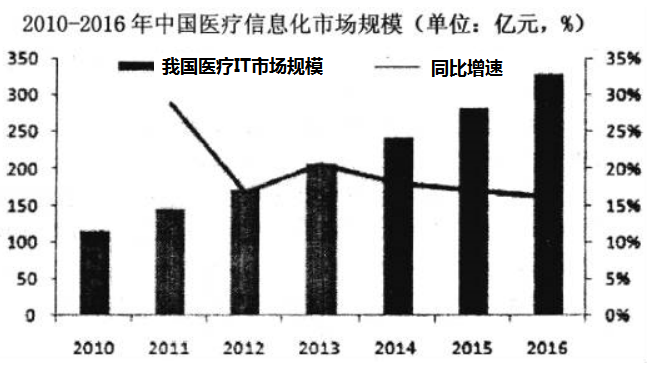 材料三：       不久前，在孙逸仙纪念医院精准肿瘤外科治疗中心，医生利用三维可视化系统，为一个7岁小女孩成功切除了一个巨大的肝母细胞瘤。       因肿瘤与周围脏器紧密纠缠，手术的难度非常大。“切多了，孩子很可能大出血，下不了手术；切少了，短期内肿瘤就会复发。”中心副主任陈亚进说，现有的电子计算机断层扫描（CT）和核磁共振（MR）扫描技术，都只能表达某一界面的解剖信息，医生们只能凭经验由多幅二维图象去“构想”病灶与其周围组织的三维几何关系。全息投影和虚拟现实技术有助于医生完整切除病灶，病人也从中获得更多信息。最后，陈亚进为这名女童切下了一个直径为15厘米、重达1.4公斤的肿瘤，出血少于200毫升，达到精准微创的效果。（摘编自新华社《未来大家会怎么看病？告诉你些医疗“黑科技”》）材料四：       8月19日，在湖南某大学举办的第20届全国高等医学院校诊断学教学改革研讨会上，一款被称为“大超人”的人工智能机器人“医生”惊艳“亮相”：100份病历的导入和批量诊断总共只需要4.8秒，单个病例仅需0.5秒，“大超人”利用“临床大数据+超级计算+人工智能技术”，通过IPAD和病人交互，根据症状描述开具检查单。检查结果出来后，系统自动出具诊断结论，给出最佳治疗方案，一线临床医生要做的只是对结论予以确认，最终人工智能和医生的诊断结论一致度达到98%。       456分!11月6日晚，2017年度国家执业医师资格综合笔试的合格线一公布，某信息机器人“智医助理”以超出分数线（360分）96分的优异成绩，成为我国甚至是全球第一个通过国家医师资格考试评测的机器人。（摘编自《经济参考报》《医疗界的“阿尔法狗”真的来了》）7.下列对材料相关内容的梳理，不正确的一项是（    ）（3分）A．患者数据是智慧医疗服务模式的基础。数据获取由医疗物联网完成，依靠大数据处理技术实现知识发现。B．由“2010﹣2016年中国医疗信息化市场规模统计表”可知，中国医疗信息化资金规模逐年扩大，增长率则逐年递减。C．三维可视化系统在外科手术中的应用，弥补了以往医生只能凭经验构想病灶与其周围组织几何关系的不足。D．医疗界的阿尔法狗﹣“大超人”人工智能机器人“医生”不仅检查速度惊人，且和医生的诊断结论几近一致。7.B．增长率不是逐年递减，而是有波动，图表显示2013年增长率提高。8.下列对材料相关内容的概括和分析，正确的一项是（    ）（3分）A．对智慧医疗推进较为积极的并非医药企业，而是电信运营商，这说明中国的智慧医疗产业模式目前仍没有成熟。B．材料二说明，中国医疗信息化市场资金规模逐年扩大，但各年增长率数据显示，中国医疗信息化已进入低速发展阶段。C．精准、微创一直是外科手术的追求，材料三说明全息投影和虚拟现实技术的应用，使这一目标在各类手术中能得到完全实现。D．“大超人”人工智能机器人和医生诊断结论一致度达到98%，起决定作用的是临床数据，其次是超级计算能力和人工智能技术的应用。8.A．解析：B．“中国医疗信息化已进入低速发展阶段”错误，资金增长率的降低不等于低速发展，充其量说明产业扩张速度减缓。C．“这一目标在各类手术中能得到完全实现”过于绝对，夸大事实；D．“起决定作用的是临床数据，其次是超级计算能力和人工智能技术的应用”于文无据。9.与传统医疗相比，智慧医疗有哪些显著优势？请结合上述材料加以概括。（6分）9.①利用互联网远程服务，有助于整合医疗资源，缓解看病难问题，降低就医成本。②利用三维可视等人工智能技术，有助于提高医疗质量，减轻病人痛苦。③利用大数据处理等技术，有助于减轻医务人员负担，提高医疗服务水平和效率。二、古代诗文阅读（34分）（一）文言文阅读（本题共4小题，19分）阅读下面的文言文,完成10~13题。钱易字希白。始，父倧嗣吴越王，为大将胡进思所废，而立其弟俶。俶归朝，群从悉补官，易与兄昆不见录遂刻志读书昆字裕之举进士为治宽简便民能诗善草隶书累官右谏议大夫以秘书监卒于家。易年十七，举进士，试崇政殿，三篇，日未中而就。言者恶其轻俊，特罢之。然自此以才藻知名。太宗尝与苏易简论唐世文人，叹时无李白。易简曰：“今进士钱易，为歌诗殆不下白。”太宗惊喜曰：“诚然，吾当自布衣召置翰林。”值盗起剑南，遂寝。真宗在东宫，图山水扇，会易作歌，赏爱之。易再举进士，就开封府试第二。自谓当第一，为有司所屈，乃上书言试《朽索之驭六马赋》，意涉讥讽。真宗恶其无行，降第三。明年，第二人中第，补濠州团练推官。召试中书，改光禄寺丞、通判蕲州。奏疏曰：“尧放四罪而不言杀，彼四者之凶，尚恶言杀，非尧仁之至乎？古之肉刑者劓、椓、黥、刖皆非死，尚以为虐。近代以来，断人手足，钩背烙筋，身见白骨而犹视息，四体分落乃方绝命。以此示人，非平世事也。今四方长吏竞为残暴，婺州先断贼手足，然后斩之以闻。使严刑可诫于众，则秦之天下，无叛民矣。臣以谓非法之刑，非所以助治，惟陛下除之。”帝嘉纳其言。景德中，举贤良方正科，策入等，除秘书丞、通判信州。东封泰山，献《殊祥录》，改太常博士、直集贤院。祀汾阴，幸亳州，命修《车驾所过图经》，献《宋雅》一篇，迁尚书祠部员外郎。坐发国子监诸科非其人，降监颍州税。数月，召还。久之，判三司磨勘司。真宗雅眷词臣，其典掌诰命，皆躬自柬拔。擢知制诰、判登闻鼓院、纠察在京刑狱。累迁左司郎中，为翰林学士，儤直未满，卒。仁宗怜之，召其妻盛氏至禁中，赐以冠帔。（选自《宋史·钱易传》，有删改）10．下列对文中画波浪线部分的断句，正确的一项是（3分）（   ）A．易与兄昆不见/录遂刻志/读书昆字裕/之举进士/为治宽简/便民能诗/善草隶书/累官右谏议大夫以秘书/监卒于家B．易与兄昆不见录/遂刻志/读书昆字/裕之举进士/为治宽简便民/能诗善草隶/书累官右谏议大/夫以秘书监卒于家C．易与兄昆不见录/遂刻志读书/昆字裕之/举进士/为治宽简便民/能诗/善草隶书/累官右谏议大夫/以秘书监卒于家D．易与兄昆不见录遂/刻志读书/昆字裕之/举进士为治/宽简便民/能诗善草隶书/累官右谏议/大夫以秘书监卒于家答案10.C11．下列对文中加点词语相关内容的解说，不正确的一项是（3分）（  ）A．草隶书是汉字的书法字体。汉字的书法字体一般分为行书、草书、隶书、篆书和楷书五个大类。篆书又有大篆、小篆之分。B．太宗就是“杯酒释兵权”的赵匡胤，他建立北宋王朝，建都今河南开封。后来的南宋王朝被迫建都临安，也就是今天的南京。C．“封泰山”“祀汾阴”，这都是封建社会帝王亲自主持的拜祭大典。“幸亳州”中的“幸”在此也是指封建帝王到达某地，在古文中也有封建帝王对妻妾的宠爱之意。D．《宋雅》是钱易写给宋真宗的。而《诗经》的六义有“赋、比、兴、风、雅、颂”。其中，“风、雅、颂”是诗的分类，“赋、比、兴”是诗的表现手法。11．B 【解析】B 项，“赵匡胤”的庙号是宋太祖，“临安”是今天的杭州。12．下列对原文有关内容的概括与分析，不正确的一项是（3分）（  ）A．钱易家族的命运不是很顺利。他的父亲钱倧继承了吴越王之位，却被手下大将废掉。叔叔钱俶当上吴越王后又归顺了北宋王朝，可钱易和钱昆却未被录用为官。B．钱易确实有过人的才华。十七岁就考中进士，在崇政殿试上不到正午就写成三篇文章，虽被言事者认为文章轻浮飘逸而未被录取，但后来又考中了进士。C．钱易为官后曾建议宋真宗废除上古时代尧在位时就施行的肉刑，认为这些不合法的刑罚并不能帮助维护统治。D．钱易因有着词臣的特质屡受宋真宗的眷顾。钱易献上《殊祥录》后改任太常博士、直集贤院，献上一篇《宋雅》后又升迁为尚书祠部员外郎。12．C 【解析】C 项，“上古时代尧在位时就施行的肉刑”于文无据。13．请将文中画横线的句子翻译成现代汉语。（10分）（1）真宗在东宫，图山水扇，会易作歌，赏爱之。（2）使严刑可诫于众，则秦之天下，无叛民矣。13．（1）宋真宗在东宫时，在扇子上描画山水，恰逢钱易创作诗歌，观赏后很是欣赏喜欢他。（2）假如严酷的刑罚可以对民众起到惩戒的作用，那么秦朝的天下，就不会有造反的百姓了。【解析】（1）得分点：“图”“会”“爱”。（2）得分点：“使”“则”“之”。【参考译文】    钱易字希白。当初，他的父亲钱倧继承吴越王，被大将胡进思废掉，而改立钱倧的弟弟钱俶。钱俶归降宋朝，族中兄弟子侄都在宋朝做了官，钱易与其兄长钱昆没有被录用，于是刻苦立志读书。钱昆字裕之，考中进士，为政宽厚简单，很照顾百姓的利益，善于作诗，擅长草书、隶书，积功升官至右谏议大夫，以秘书监的身份死于家中。钱易十七岁时，考中进士，参加崇政殿的考试时，三篇文章，不到正午他就完成了。言事者厌恶他的文章轻浮飘逸，特意不录取他。然而，从那以后，他凭借才华文采闻名。宋太宗曾同苏易简一起讨论唐代文人，太宗遗憾当时没有产生像李白这样的才子。苏易简说：“当今进士钱易，创作的歌诗几乎不在李白之下。”太宗惊喜地说：“如果真是这样，我应当把他从平民中召来安置在翰林院。”正碰上剑南盗贼兴起，这事就被搁下了。宋真宗在东宫时，在扇子上描画山水，恰逢钱易创作诗歌，观赏后很是欣赏喜欢他。钱易再次考中进士，在开封府应试第二。他自认为应当是第一，被有关官员压制了才落得第二，于是献上了一篇《朽索之驭六马赋》议论考试，语意有所讥讽。真宗讨厌他品行不端，降他为第三名。第二年，以第二名中第，任濠州团练推官。被召到中书考试，改任光禄寺丞、蕲州通判。钱易上奏疏说：“尧流放四个罪人而不处死，那四个罪人的凶恶，尚且不说杀掉，岂不是尧的仁爱达到了极点吗？古代的肉刑如劓、椓、黥、刖，都不是死刑，但古人还认为是暴虐。近代以来，砍断人的手脚，钩背烙筋，身体露出白骨却还要察看呼吸，四肢离开了身躯才断气死去。采用这样的酷刑给人们看，不是太平盛世之举。现在四方长官吏员一个比一个残暴，婺州先砍断贼人的手脚，然后斩首上报。假如严酷的刑罚可以对民众起到惩戒的作用，那么秦朝的天下，就不会有造反的百姓了。我认为不合法的刑罚，不能用来帮助统治，希望陛下废除它们。”皇上夸奖采纳了他的建议。景德年间，中贤良方正科，策对取入等第，任秘书丞、信州通判。皇上东封泰山时，他献上《殊祥录》，改任太常博士、直集贤院。皇上祭祀汾阴，驾幸亳州，命他编撰《车驾所过图经》，献上《宋雅》一篇，升任尚书祠部员外郎。他因主考国子监各科误取不该录用的人获罪，降职监管颍州税务。几个月后，被召回京城。许久之后，任判三司磨勘司。真宗一向喜欢词臣，那些掌管诰命的人，他都要亲自选拔。提升钱易为知制诰、判登闻鼓院、纠察在京刑狱。多次升迁官至左司郎中，任翰林学士，连续几天值班，未满期就死了。仁宗怜惜他，召他的妻子盛氏到宫中，赐给冠帔。（二）古代诗歌阅读（本题共2小题，9分）阅读下面这首宋词，完成14~15题。浣溪沙·和无咎韵陆  游懒向沙头醉玉瓶，唤君同赏小窗明。夕阳吹角①最关情。忙日苦多闲日少，新愁常续旧愁生。客中无伴怕君行。【注】韩元吉，字无咎，南宋许昌人，与陆游友善，多有唱和。陆游通判镇江时，韩元吉从江西来镇江探母，陆游与其交游两月。《浣溪沙》作于韩无咎即将离开镇江之际。①夕阳吹角：黄昏时分吹起号角。14. 下列对这首词的赏析，不正确的一项是（3分）（   ）A. 开头两句诗人把不想外出不想分别的心情说得含蓄婉转，字里行间散发着依恋不舍之情，给人“委婉有致”的感觉。B. 夕阳引发依恋之情，暮角引发凄凉之感，此情此感共同组成了一种适于促膝倾谈的环境气氛，所以说它“最关情”。C. 因为整天忙碌，清闲的日子太少，所以诗人总是新愁连着旧怨整天没有快乐，感觉日子太苦闷了。D. “客中无伴怕君行”一句，诗人含蓄地表达出怕朋友离开而孤独的情感，依依不舍之情溢于言表。14. D“诗人含蓄地表达出怕朋友离开而孤独的情感，依依不舍之情溢于言表” 不是含蓄，是直接表达。故答案选D。 15. 作者的“愁”有哪些？请结合全词分析。（6分）15. ①对国家安危的忧虑与关切。南宋时，镇江为抗金边防前线，吹角声乃军队行动的号令。陆游作为戍边官员，自然对此最为关切，因此诗人说“夕阳吹角最关情”。②在仕途疲于奔波的劳累。“忙日苦多闲日少”就是说诗人在镇江任职忙碌的日子多，休闲的日子少。③朋友将要离别的惆怅。“客中无伴怕君行”，既是对朋友旅途孤行无伴的担忧，也是对朋友远行后自己的孤单无友的忧虑。（三）名句名篇默写（6分）16．补写出下列句子中的空缺部分。（6分）（1）苏轼在《念奴娇•赤壁怀古》中，词人凭吊英雄人物，抒发自己壮志难酬的苦闷心情，无奈只好以一杯清酒祭月的两句是 “____________，           ”。（2）辛弃疾在《永遇乐·京口北固亭怀古》中认为北伐抗金应做好充分准备，如果像刘义隆一样草率出兵，虽有“_______________”的雄心，结局只会“_______________”。（3）李清照在《醉花阴》中，描写白昼漫长、无聊寂寞的情形，总起愁绪的两句是：“_______，_______。”16. (1)人生如梦  一尊还酹江月  (2)封狼居胥 赢得仓皇北顾(3)薄雾浓云愁永昼，瑞脑销金兽三、语言文字运用（20分）阅读下面的文字，完成17~19题。如今，“德国制造”显然成了高品质的代名词，而130年前情况刚好相反。1886年1月20日，英国调查员发现德国索林根城有上百家“山寨”作坊，大肆仿造英国刀具，并在刀具上打上“谢菲尔德制造”的质量检查印章。为了            ，他们先将货品运往英国，再从英国出口到世界各地。丑闻曝光后，英国企业家无比愤怒，他们发起了抵制德国产品的行动，并规定英国本土和殖民地市场从德国进口的产品都需注明“德国制造”，以此将英国产品与德国产品区分开来。“德国制造”由此成为一个法律新词，也在某种程度上成了假冒伪劣的代名词。在抗议和“白眼”中，很多索林根城的企业倒下了。德国人没有抗议，没有辩解，而是开始彻底反省：（         ）他们不再盲目扩大生产，而开始             ，专注于生产高品质、经久耐用的产品。在这场质量斗争中，德国的工匠精神开始萌芽并迅速成长，一方面，它和诚实守信、敬业守责的民族精神相关；另一方面，也得益于企业大幅度提高产业工人待遇。此前，德国工人工资低、工作时间长、工作环境差，很难想象他们一边饿着肚子，一边还能有         的追求。时至今日，德国蓝领的收入和白领              。17. 文中划横线的句子有语病，下列修改最恰当的一项是（3分）（   ）A. 他们发起了抵制德国产品的运动，并规定英国本土和殖民地市场从德国进口的产品都须注明德国制造，以此将德国产品和英国产品区分开来。B. 他们发起了抵制德国产品的行动，并规定英国本土和殖民地市场从德国进口的产品都需注明德国制造，以此将德国产品和英国产品区分开来。C. 他们发起了抵制德国产品的运动，并规定英国本土和殖民地市场从德国进口的产品都需注明德国制造，以此将英国产品和德国产品区分开来。D. 他们发起了抵制德国产品的行动，并规定英国本土和殖民地市场从德国进口的产品都须注明德国制造，以此将英国产品和德国产品区分开来。17.A．解析：B项，“发起”和“行动”搭配不当，可将“行动”改为“运动”，“都需注明”表意不准确。C项，“都需注明”错误，应改为“都须注明”以强调其必要性。从语意上来看，是“必须”注明，而非需要注明。“将英国产品与德国产品区分开来”语序不当，应改为“将德国产品与英国产品区分开来”，因为句子是以德国产品为中心展开的，要将德国生产的产品特别标明，以此来表示其不是英国的产品。D项，“发起”和“行动”搭配不当，“将英国产品与德国产品区分开来”，语序不当。故选A。18. 下列在文中括号内补写的语句，最恰当的一项是（3分）（   ）A. 不是廉价产品，不是低价格，而是高质量才能占领全球市场！B. 占领全球市场靠的不是低价格，不是廉价产品，而是高质量！C. 占领全球市场靠的是高质量，不是廉价产品，不是低价格！D. 占领全球市场靠的不是廉价产品，不是低价格，而是高质量！18.D．A项，不恰当，原文中德国仿制产品的目的是占领全球市场，因此要将其放在句首以示强调。B项，不恰当，低价格和高质量形成对比,应该放在一起。C项，不恰当，语句不当，应当先否定错误做法，然后再指出正确做法。故选D。19. 依次填入文中横线处的词语，全都恰当的一项是（3分）（    ）A. 自欺欺人    宵衣旰食    精益求精    半斤八两B. 自欺欺人    卧薪尝胆    精雕细琢    不相上下C. 掩人耳目    卧薪尝胆    精益求精    不相上下D. 掩人耳目    宵衣旰食    精雕细琢    半斤八两19.C．自欺欺人：用自己都难以置信的话或手法来欺骗自己和别人，形容不肯面对事实。掩人耳目：堵住人的耳朵，遮住人的眼睛。比喻迷惑欺骗别人。句中德国人的做法是对消费者的欺骗，而不是欺骗了自己，故排除A项、B项。宵衣旰食：形容为处理国事而辛勤地工作，多用以称颂帝王勤于政事。卧薪尝胆：是形容一个人忍辱负重，发愤图强，最终苦尽甘来。结合“不再盲目扩大生产”“专注于生产高品质、经久耐用的产品”等分析，选用“卧薪尝胆”。排除D项。精益求精：比喻已经很好了，还要求更好。精雕细琢：比喻做事情精益求精。半斤八两：指彼此不相上下，实力相当。不相上下：指分不出高低好坏，形容水平相当。故选C。20．下面是某校国学社社长李明向学校总务处借用场地的一则申请书的初稿片段，其中有多处表达欠妥，请找出五处并作修改。（5分）我是贵校国学社的一把手李明，打算于本周五19：00组织一次国学讲座，现在向总务处提出借用礼堂和相关设备的申请，恳请贵处予以落实。你们的鼎力相助，将会让本次活动更加顺利，对此本人不甚感激。20．①“贵校”改为“本校”；②“一把手”改为“负责人”或“社长”；③“打算”改为“拟定”或“计划”；④“落实”改为“帮助”；⑤“不甚”改为“不胜”。（每处 1 分）21.下面文段有三处推断存在问题，请参考①的方式，说明另外两处问题。（6分）手机是今天人类常使用的现代发明，可以满足生活中的所有需求，改变了人、社会，甚至世界。作为工具的手机，几乎进化成人类身体的一部分，手机里的信息，就是一个人社会关系的全部。没有手机的日子，会让人陷入恐惧的深渊。①手机不一定能够满足生活中的所有需求②_____________________________。③_____________________________。21.②手机里的信息，不一定就是一个人社会关系的全部    ③没有手机的日子也不一定会让人陷入恐惧的黑暗四、写作（60分）22.阅读下面的材料，根据要求写作。 在微信里刷存在感、在网络小说中找爱情、在游戏里成就“王者荣耀”……当Wifi成为“底层需求”，现实生活也在不断被“二进制化”。在“我分享、故我在”的架空世界里，人们彼此联系得更加紧密、便捷；但真实中，人与人却越来越疏离、孤独和焦虑。你我的生活被“架空”了，离真实世界越来越远了。    每个时代我们要面临不同的问题，对此你有什么感触与思考？    要求：(1)围绕材料内容及含义，选好角度，确定立意；(2)除诗歌外文体自选，自拟标题；(3)不要套作，不得抄袭，书写工整；(4)不少于800字。【解析】    本题考查学生的写作能力。这是一则任务驱动型材料作文。任务很明确，“每个时代我们要面临不同的问题，对此你有什么感触与思考？”，考生需要结合时代的特点以及人们的生活现实来阐发自己的思考。写作要抓住材料的主旨作文，所给的材料是生活中的热点事件，材料先列出现象，即在现实生活中，人们通过电子媒介分享来刷存在感，现实生活也在不断被“二进制化”，人们生活在“架空”的世界里。然后指出真实中，人与人之间的疏离、孤独和焦虑的真实现状。然后要求学生谈对这一现象的看法。因为是自媒体时代现实生活中的热点现象，学生不仅熟悉，而且周围的同学、朋友或亲人当中就有鲜活的例子，所以写起来有话可说，立意不难。但同时因过于熟悉，所以有可能出现用形象的语言、大量的篇幅记叙人们疯狂“刷存在感”的现象，而造成对此现象的思考过于简单，甚至造成详略不当或文体不明的问题。本题所给的材料具有一定的限制性，如“我分享、故我在”，“存在感”“架空”“真实世界”是材料的关键词，立意行文应围绕虚拟世界与现实真实展开。写作可以从“是什么”“为什么”“怎么做”方面去思考。可写议论文，或写记叙文。如写议论文，可以从材料引入，也可以从生活中的现象引入，然后从不同角度分析这些现象折射出的东西，接着联系现实，最后回扣开头和标题；如写作记叙文，可以选取一件或几件能关于慎独的心灵上坚守的事件来写，在写作中要注意所叙之事必须真实感人，把握好感情基调，主题要积极向上，注意在行文中将一些真实细腻的情感生动细腻地描写出来；要叙议结合，在叙事中恰当地穿插抒情议论，深化主题。考生从这个角度出发，可以生发多个方面的立意：存在感刷不出来，它来自强大自信的内心；你刷的不是存在感，而是内心的不自信；自信丰盈，不刷也“存在”等。也可反弹琵琶，莫为“存在”丢智商，“虚拟”的存在感不要也罢等。考生凡是能够围绕材料中的存在感来生发各种立意，比如，充盈丰富，自信自律，真实等，都算符合题意。从行文思路来看，考生可以先评材料，即对事件做出评论，引出自己的观点态度，然后从不同角度分析，接着联系现实，最后回扣标题和开头。参考立意：1、内心丰盈，自带光环；2、存在感刷不出来，它来自强大自信的内心。3、你刷的不是存在感，而是内心的不自信。4、自信丰盈，不刷也“存在”。5、莫为“存在”丢智商。6、“虚拟”的存在感不要也罢。7、心中有生活，不刷也存在。素材：1、山不在高，有仙则名，水不在深，有龙则灵。2、非淡泊无以明志，非宁静无以致远3、腹有诗书气自华4、生存还是毁灭——存在还是被遗忘5、桃李不言，下自成蹊。6、存在，不是一朝一夕的努力证明，而是经历岁月洗礼后沉淀。7、人生自古谁无死，留取丹心照汗青。——文天祥【参考范文】                       心中有生活，不刷也存在     目前在微信里刷存在感、在网络小说中找爱情、在游戏里成就“王者荣耀”的人比比皆是，当下Wifi成为人们的“底层需求”，现实生活也在不断被“二进制化”。由此而引发的分享热潮，无非是要求得众人关注、点赞，这样的狂刷真的能刷出“存在感”吗？    “刷存在感”是因为“存在”而“无感”，于是通过“刷”来找“感”。通过网络分享，可以得到“赞”和“关注 ”，从而找到了存在的“感”，于是就愈爱分享愈爱“刷”了。在我看来，与其在虚拟世界刷“存在感”，沉溺其中，这样刷出来的不是“存在感”，而是“忽视”，还不如在现实世界中寻找更真实的自己。心中有生活，不刷也存在。     诚然存在感是人的本能需求，人人都需要被重视和认可，并得到社会的广泛关注，这无可厚非。但要想获得别人的认可，必须选择正确的途径，靠“刷屏”或者“哗众取宠”刷出的存在感就如无木之火，很快就会消亡，即使暂时得到也是表面光鲜而内里布满了虱子腐朽不堪华美貂裘，他会使你表面风光无限，而内心依旧空虚。真正的存在感不是刷出来的，只要心中有了生活，刷不刷都存在。     然而，互联网时代，有人为了刷存在感，无视网络文明，因渴望得到别人重视而发表许多没有经过思想加工的评论。有人为了刷存在感，在网络上对别人进行言语攻击，即使面对别人批评也不屑一顾，因为他们的目的就是让别人关注自己来获得虚假的存在感。若是发展下去，社会将会变成虚拟社会，人们将走不出网络的牢笼。    在网络上通过各种“刷”来找存在感，娱乐至死用在这类人身上更为合适，为娱乐自己而死，为娱乐他人而死，实质上是对自我的不自信，是内心的空虚，是生活的迷茫。然而真正的存在感，从来都是在生活中奋斗出的。实际上，生活需要以实际行动为支撑，社会的发展离不开现实生活中踏实肯干，不断付出的人，离不开在生活中做好本职工作的，真心奉献的人。怎样才能获得别人的认可，只有把与我们息息相关的人放在心上，以永不满足的态度去对待学习，不断用知识充实丰富自己，用知识的力量抵御精神空虚。用自己的汗水和知识，脚踏实地、拼搏进取，做一位奉献小我、成就大我的奉献者。     放下手机，从虚幻的世界走出来。不要为了获得所谓的存在感，丢掉真正的生活。只要心中有生活，心中有他人，就一定能使自己成为别人心中“山”一样的存在。